Vastavalt Euroopa Parlamendi ja nõukogu määruse (EL) nr 1303/2013 artikli 125 lõike 2 punktile on Mõmmipesa lastehoid OÜ kohustatud koguma lastehoidu tuleva lapse ja tema vanemate isikuandmeid Eesti Statistikaametile andmete töötlemiseks. Sellest tulenevalt palume ankeedis täita andmed võimalikult täpselt.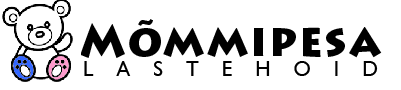 Linnukesega (*)märgitud kohustuslik.Mõmmipesa Lastehoidu vastuvõtu avaldusPalun minu laps vastu võtta ........................... linnaosas asuvasse Mõmmipesa lastehoidu alates .................... 2022/2023. a.Vali piirkond*: Haabersti Lahepea 7 (Kodulahe kvartal)Kristiine Tedre 55 Kesklinn Veerenni Pille 9/2 Põhja-Tallinn Kalaranna tn 8/2 (Kalaranna kvartal)Lapsehoiuteenust soovin (1-3 korda nädalas korra puhul palun märkida kindlasti kindlad nädalapäevad, et oleks lihtsustatud toidu tellimine ja töökorraldus kasvatajatega):LAPSE ISIKUANDMED*ANDMED LAPSEVANEMATE KOHTA*Mõmmipesa lastehoius toimuvad muusika –ja tantsutunnid, mille maksumus on 3 (kolm) eur/kord ning tunnid toimuvad järgmistel tööpäevadel:Esmaspäeval toimuvad tunnid Kristiine linnaosas;Teisipäeval toimuvad tunnid Haabersti linnaosas;Kolmapäeval toimuvad tunnid Kesklinna linnaosas;Kalarannas hetkel veel tunnid ei toimu.*Soovin, et minu laps osaleb/ ei osale tundides.Avalduse täitja ees –ja perekonnanimi:Täitmise kuupäev:/Allkirjastada digitaalselt/Märgi nädalapäevad (E-R) kell 8:00-17:30(märkimine kohustuslik)Märgi kellaajad (kirjuta sobiv kellaaeg, millal soovid teenust. Hommikul hiljemalt kell 8:30, kui laps sööb lastehoius hommikusööki).EesnimiPerekonnanimiIsikukoodKodakondsusEmakeelElukohtAadress elanike registris LAPSEVANEMADEMA*ISA*EesnimiPerekonnanimiIsikukoodKodakondsusEmakeelElanike registris registreeritud elukohtPostiaadress/elukohtKontakttelefonE-posti aadressLAPSEVANEMADEMAISATöötavTöötu (kuni 12 kuud või mitteregistreeritud)ÕpilaneLapsevanema nimi ja pangakonto, kellele tagastatatakse tagatisraha*